Publicado en Barcelona el 31/05/2024 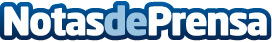 Edeon Marketing: Innovando en Branding para empresas en fusión y nuevas marcas en el sector logísticoPresentando nuevas formas de destacar en el mercado, la reconocida agencia de comunicación y marketing edeon, acierta de nuevo con el lanzamiento exitoso de dos grandes proyectos de renovación de imagen corporativa. Con un enfoque creativo y estratégico, edeon supera las expectativas de sus clientes, logrando posicionar firmemente sus marcas y generando un impacto positivo en sus respectivos mercadosDatos de contacto:Lluís Feliuedeon931929647Nota de prensa publicada en: https://www.notasdeprensa.es/edeon-marketing-innovando-en-branding-para Categorias: Nacional Imágen y sonido Marketing Logística http://www.notasdeprensa.es